
									 Załącznik Nr 3 do SWZ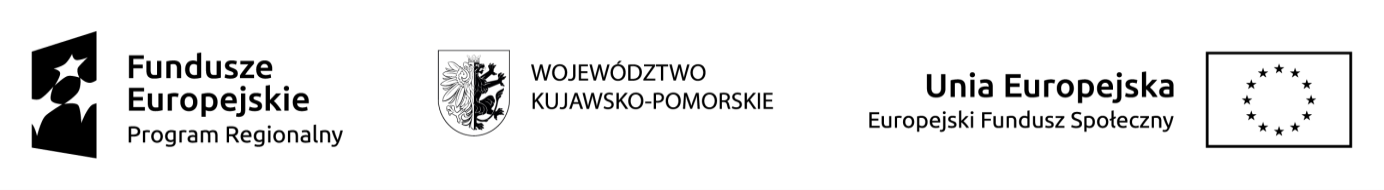 Nazwa Wykonawcy/Wykonawców* w przypadku oferty wspólnej: ……………………...............................................................…...........................Adres: ............................................................................................................……………..Adres e-mailowy i adres ESP: ….........................................................................................Nazwa zadania: Usługi cateringowe - wyżywienia dla 30 podopiecznych Dziennego Domu Pobytu (Dziennego Domu Senior+) w gminie Chrostkowo w ramach projektu  „Utworzenie 13 Dziennych Domów Pobytu na terenie województwa kujawsko-pomorskiego”  w okresie 18 miesięcyZnak Postępowania: ?????Uwaga: 1. Wykonawca winien wykazać, że dysponuje co najmniej dwoma osobami, które będą przygotowywać, dostarczać i podawać wyżywienie (śniadania i obiady) uczestnikom projektu oraz posiadają przygotowanie zawodowe gastronomiczne, kucharz lub ukończony kurs gastronomiczny uprawniające do wykonywania usługi określonej niniejszą specyfikacją2. W przypadku przedstawienia w wykazie osób, osób którymi Wykonawca będzie dysponował za zgodą innych podmiotów wymagane jest przedłożenie pisemnego zobowiązania tych podmiotów do udostępnienia  osób zdolnych do wykonania zamówienia. 3. Osoba(y) składająca oświadczenie świadoma jest odpowiedzialności karnej wynikającej z art. 297 Kodeksu Karnego.Data ……………                                                                         .........................................................Podpis i pieczątka osób(-y) wskazanychw dokumencie upoważniającym do występowania w obrocie prawnym lubposiadające pełnomocnictwoWYKAZ OSÓB SKIEROWANYCH DO REALIZACJI ZAMÓWIENIAL.p.Imię i nazwiskoKwalifikacje zawodoweInformacje o podstawie do dysponowania wykazaną osobąZakres wykonywanych czynności12